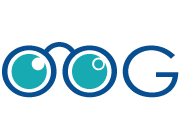 Abstract formDear Author,Please type your material over the text below to prepare your article. Please send as an e‐mail attachment to OOG2022TLV@gmail.comThe number of words in the Purpose, Methods, Results, and Conclusions should not exceed 250.Note that only (1) Full Members who have paid their dues and (2) Candidate Members are allowed to present at OOG meetings. Dues can be paid via bank transfer to Dr R.M. Verdijk r.verdijk@erasmusmc.nlThe annual fee is 30 euros.Do not hesitate to get in touch if you have any questions.Yours sincerely,Steffen Heegaard 					Alexandre MoulinPresident 						Hon. SecretaryTitleAuthor(s)  Institution(s)E-mail address of first authorKeywordsPurposeMethodsResultsConclusionsPreferred communication: Proprietary interests / Conflicts of interest